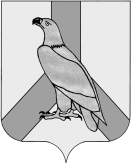 АДМИНИСТРАЦИЯДАЛЬНЕРЕЧЕНСКОГО ГОРОДСКОГО ОКРУГАПРИМОРСКОГО КРАЯПОСТАНОВЛЕНИЕ«23» июля  2021г                г. Дальнереченск                                  № 685-паОб утверждении Перечня муниципальных программ Дальнереченского городского округа В соответствии с Федеральным законом Российской Федерации от 06 октября . № 131-ФЗ «Об общих принципах организации местного самоуправления в Российской Федерации», на основании постановления администрации Дальнереченского городского округа № 694 от 20 августа 2020 г. «Об утверждении Порядка формирования и ведения реестра муниципальных программ Дальнереченского городского округа», на основании Устава Дальнереченского городского округа, администрация Дальнереченского городского округаПОСТАНОВЛЯЕТ:Утвердить прилагаемый Перечень муниципальных программ Дальнереченского городского округа.Постановление администрации Дальнереченского городского округа от 09.09.2020 года №757 «Об утверждении Перечня муниципальных программ Дальнереченского городского округа» считать утратившим силу.  Организационно-информационному отделу администрации Дальнереченского городского округа разместить настоящее постановление на официальном сайте Дальнереченского городского округа.Постановление вступает в силу со дня его подписания.Глава Дальнереченского городского округа                                                                    С.В. СтарковУтвержденпостановлением администрации Дальнереченского городского округа от «23» июля 2021 г.  № 685-паПеречень муниципальных программ Дальнереченского городского округа N п/пНаименование программы Дата и номер правового акта, которым утверждена программа (внесены изменения) Ответственный исполнитель программыСостояние программы (действует, завершена, приостановлена, продлена)Основные направления реализации муниципальных программ1Муниципальная программа «Обеспечение доступным жильем и качественными услугами жилищно-коммунального хозяйства населения  Дальнереченского городского округа» на 2019-2022постановление администрации Дальнереченского городского округа от 19 ноября 2013 года №1401 (изменения -   постановление №570 от 22.06.2021 года)МКУ «Управление ЖКХ Дальнереченского городского округа»действует- обеспечение населения благоустроенным жильем, в  том числе стандартным жильём, отвечающим  стандартам ценовой доступности, требованиям безопасности и экологичности;- повышение качества и доступности предоставляемых населению жилищно-коммунальных услуг;- повышения уровни комфортности жизнедеятельности граждан посредством благоустройства территории Дальнереченского городского округа.2Муниципальная программа «Развитие культуры на территории Дальнереченского городского округа на 2021-2023 годы»постановление администрации Дальнереченского городского округа от 30 марта 2021 года №293 (изменения -  постановление №577 от 24 июня 2021 года)МКУ «Управление культуры Дальнереченского городского округа»действует- создание условий для дальнейшего сохранения и развития культуры и искусства в Дальнереченском городском округе;- развитие наиболее экономичных   и эффективных форм отдыха оздоровления и занятости детей;- обеспечение условий для совершенствования военно-патриотического воспитания и подготовки молодежи к службе в Вооруженных Силах Российской Федерации.3Муниципальная программа Дальнереченского городского округа«Развитие образования Дальнереченского городского округа» на 2021 – 2023 годыпостановление администрации Дальнереченского городского округа от 23 марта 2021 года №269 (изменения - постановление №603 от 30 июня 2021 года)МКУ «Управление образования» Дальнереченского городского округадействуетудовлетворение потребностей  населения Дальнереченского городского округа в получении соответствующего требованиям инновационного социально ориентированного развития доступного и качественного образования всех ступеней для детей и подростков. 4Муниципальная программа Дальнереченского городского округа Информационное общество»  на 2018-2022 годыпостановление администрации Дальнереченского городского округа от 16 февраля 2018 года №115 (изменения – постановление №232 от 19 марта 2020 года)Отдел экономики и прогнозирования администрации Дальнереченского городского округадействует- предоставление современных инфокоммуникационных услуг населению Дальнереченского городского округа с гарантированным уровнем качества;- повышение информационной открытости деятельности органов государственной власти и местного самоуправления;- повышение качества предоставления общественно значимых услуг в сфере образования, здравоохранения, социальной защиты и культуры;-оптимизация условий ведения бизнеса, повышение инвестиционной привлекательности Дальнереченского городского округа.5Муниципальная программа Дальнереченского городского округа «Развитие транспортного комплекса на территории Дальнереченского городского округа» на 2021 – 2023 годы»постановление администрации Дальнереченского городского округа от 29 марта 2021 года №291Отдел благоустройства и дорожного хозяйства МКУ «Управление ЖКХ Дальнереченского городского округа»действует- комплексное обеспечение безопасных условий дорожного движения на автомобильных дорогах общего пользования местного значения;- содержание технического состояния автомобильных дорог в соответствии с действующими нормативными требованиями.Целью предоставления субсидий является возмещение расходов предприятиям и организациям, осуществляющим пассажирские перевозки населению.6Муниципальная программа Дальнереченского городского округа «Развитие малого и среднего предпринимательства на территории Дальнереченского городского округа на 2018-2020 годы»постановление администрации Дальнереченского городского округа от 28 февраля 2017 года №157 (изменения - постановление №250 от 25 марта 2020 года)Отдел предпринимательства и потребительского рынка администрации Дальнереченского городского округадействует - обеспечение благоприятных условий для устойчивого функционирования и развития субъектов малого и среднего предпринимательства на территории Дальнереченского городского округа7Муниципальная программа Дальнереченского городского округа «Развитие физической культуры и спорта Дальнереченского городского округа» на 2018-2021 годыпостановление администрации Дальнереченского городского округа от  01 марта 2017 года    №159 (изменения -  постановление №523 от 06 июля 2020 года)Отдел спорта и молодежной политики    администрации Дальнереченского городского округадействует- обеспечение возможности для населения Дальнереченского городского округа вести здоровый образ жизни, систематически заниматься физической культурой и спортом, получить доступ к развитой спортивной инфраструктуре;- повышение конкурентоспособности спортивных сборных команд Дальнереченского городского округа и спортивных клубов  городского округа на региональном и российском уровне8Муниципальная программа Дальнереченского городского округа «Укрепление общественного здоровья на 2020-2024 годы»постановление администрации Дальнереченского городского округа №595 от 23 июля 2020 годаОтдел экономики и прогнозирования администрации Дальнереченского городского округадействует- обеспечение к 2024 году увеличение доли граждан, ведущих здоровый образ жизни посредством;- формирование среды, способствующий ведению граждан здорового образа жизни, включая здоровое питание, защиту от табачного дыма, снижение потребности алкоголя;- формирование у населения мотивации к ведению здорового образа жизни, включая снижения потребления табака, алкоголя, увеличение физической активности, здоровое питание;- обеспечения межведомственного взаимодействия при реализации мероприятий и программ, направленных на укрепление общественного здоровья.- увеличение количества жителей Дальнереченского городского округа, ведущих здоровый образ жизни;- создание условий и возможностей для ведения здорового образа жизни; - формирование навыков ведения здорового образа жизни у населения Дальнереченского городского округа.9Муниципальная программа Дальнереченского городского округа «Защита населения и территории Дальнереченского городского округа от чрезвычайных ситуаций природного и техногенного характера на 2016 - 2021 годы»постановление администрации Дальнереченского городского округа №1016 от 30 сентября 2015 года (изменения -  постановление №507 от 11 июня 2019 года)Отдел по ГО и ЧС и мобилизационной работе администрации Дальнереченского городского округадействует- защита от наводнений и паводков населенных пунктов Дальнереченского городского округа10Муниципальная программа Дальнереченского городского округа «Формирование современной городской среды Дальнереченского городского округа» на 2018-2022 годы постановление администрации Дальнереченского городского округа от 31 октября 2017 года №840 (изменения -  №296 от 30 марта 2021 года)МКУ «Управление ЖКХ Дальнереченского городского округа»действует- повышение уровня комфортности жизнедеятельности граждан посредством благоустройства общественных и дворовых территорий Дальнереченского округа11Муниципальная программа Дальнереченского городского округа «Энергоэффективность, развитие газоснабжения и энергетики  в Дальнереченском городском округе» на 2020-2024 годыпостановление администрации Дальнереченского городского округа от 20 ноября 2019 года №872 (изменения - постановление №521 от 06.07.2020 года; постановление №646 от 12 июля 2021 года)МКУ «Управление ЖКХ Дальнереченского городского округа»действует- развитие систем энерго- и газоснабжения для надежного обеспечения энергоресурсами экономики и населения Дальнереченского городского округа;- повышение эффективности использования топливно-энергетических ресурсов на территории Дальнереченского городского округа. 12Муниципальная программа Дальнереченского городского округа «Обеспечение жильем молодых семей Дальнереченского городского округа» на 2021 – 2022 годыпостановление администрации Дальнереченского городского округа от 31 марта 2021 года №297 МКУ «Управление ЖКХ Дальнереченского городского округа»действует- предоставление поддержки в решении жилищной проблемы  молодым семьям, признанным в установленном порядке нуждающимися в улучшении жилищных условий13Муниципальная программа Дальнереченского городского округа "Развитие муниципальной службы в администрации Дальнереченского городского округа»  на 2020-2022 годы»постановление администрации Дальнереченского городского округа от 31 марта 2021 года №297 (изменения – постановление №572 от 22.06.2021 года. Отдел муниципальной службы и кадров администрации Дальнереченского городского округадействует- обеспечение благоприятных организационных и финансовых условий для повышения уровня профессионализма и компетентности муниципальных служащих администрации Дальнереченского городского округа14Муниципальная программа Дальнереченского городского округа "Профилактика терроризма и экстремизма в Дальнереченском городском округе (2019-2021 годы)"постановление администрации Дальнереченского городского округа от 12 февраля 2020 года №78Отдел по делам ГО и ЧС и мобилизационной работе администрации Дальнереченского городского округадействуетсовершенствование системы предупреждения терроризма и экстремизма, повышение уровня защищённости населения, муниципальных учреждений, муниципальных бюджетных учреждений образования, культуры, физической культуры и спорта, расположенных на территории Дальнереченского городского округа от возможных террористических посягательств15Муниципальная программа «Переселение граждан из аварийного жилищного фонда в Дальнереченском городском округе» на 2021-2022 годы постановление администрации Дальнереченского городского округа от 31.03.2021 года № 298МКУ «Управление ЖКХ Дальнереченского городского округа»действуетпереселение граждан из аварийного жилищного фонда в Дальнереченском городском округе 16Муниципальная программа «Управлениемуниципальными финансами Дальнереченского городскогоокруга» на 2021-2025 годыпостановлениеадминистрации Дальнереченского городского округа от 25.12.2020 № 1088-па (изменения – постановление №607 от 30.06.2021 года)Финансовый отдел администрации Дальнереченского городского округадействует-совершенствование бюджетного планирования и исполнения бюджета Дальнереченского городского округа- эффективное управление муниципальным долгом- эффективное управление доходами- повышение результативности бюджетных расходов- прозрачность (открытость) бюджетных данных- совершенствование системы муниципального финансового контроля